Publicado en Madrid el 12/11/2020 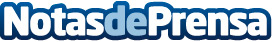 I Jornada Internacional sobre Diabetes Mellitus y Salud Visual: controlar el avance de esta epidemia A dos días de su celebración, ya son más de 1.000 los inscritos en la 'I Jornada Internacional sobre Diabetes Mellitus y Salud Visual' del próximo viernes 13 de noviembreDatos de contacto:Javier Bravo606411053Nota de prensa publicada en: https://www.notasdeprensa.es/i-jornada-internacional-sobre-diabetes Categorias: Internacional Medicina Eventos Innovación Tecnológica http://www.notasdeprensa.es